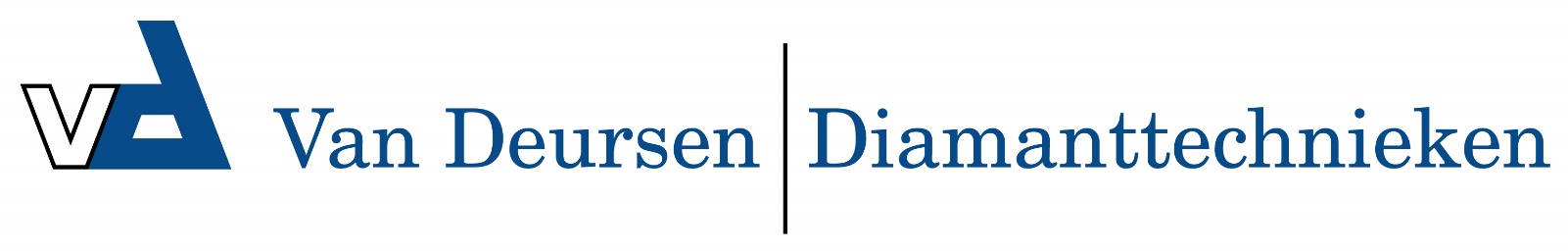 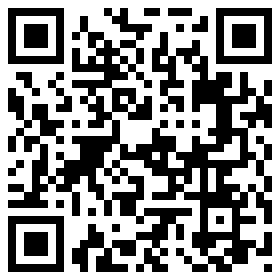 Aardelectrodebeitel 13mm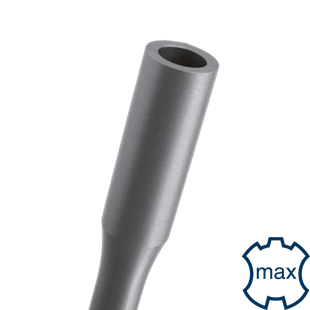 Aardelectrodebeitel 13mmArt.nr.OmschrijvingBreedteLengte215.1085Aardelectrode houderø13x26260